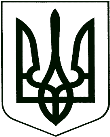 	У К Р А Ї Н А	проєктКОРЮКІВСЬКА МІСЬКА РАДАЧЕРНІГІВСЬКА ОБЛАСТЬР І Ш Е Н Н Я(тридцять четверта позачергова сесія сьомого скликання)12 березня 2020 року                         м. Корюківка                                № __-34/VІIПро внесення змін додеяких рішень міської ради	Розглянувши звернення ДП «Холминський спиртовий завод» та додані матеріали, враховуючи рекомендації постійної комісії міської ради з питань житлово-комунального господарства, регулювання земельних відносин, будівництва та охорони навколишнього природного середовища, керуючись статтею 12 Земельного кодексу України, статтею 26 Закону України «Про місцеве самоврядування в Україні»,міська рада вирішила:1. Внести зміни до п. 7 рішення дев’ятнадцятої позачергової сесії Корюківської міської ради шостого скликання від 16.07.2013 р. «Про затвердження проектно-технічної документації із землеустрою та надання земельних ділянок в постійне користування», виклавши його в новій редакції, а саме:«Дати дозвіл на розробку проєкту землеустрою щодо відведення земельної ділянки для подальшої передачі у постійне користування Державному підприємству «Холминський спиртовий завод» для розміщення та експлуатації основних, підсобних і допоміжних будівель та споруд підприємств переробної, машинобудівної та іншої промисловості (КВЦПЗ 11.02.) площею орієнтовно 1,60 га, яка розташована по вул. Дудка, 46, м. Корюківка».2. Контроль за виконанням даного рішення покласти на постійну комісію міської ради з питань житлово-комунального господарства, регулювання земельних відносин, будівництва та охорони навколишнього природного середовища.Міський голова                                                                           Р.АХМЕДОВПОГОДЖЕНО:Начальник відділу земельних ресурсів та комунального майна міської ради 				Т.СКИБА Начальник юридичного відділу – державний реєстратор міської ради					І.ВАЩЕНКО 